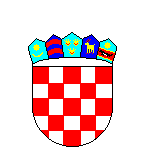            REPUBLIKA  HRVATSKAPRIMORSKO-GORANSKA ŽUPANIJA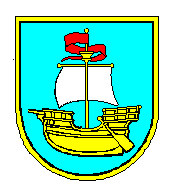               OPĆINA KOSTRENA            JEDINSTVENI UPRAVNI ODJELKLASA: 061-01/18-01/02URBROJ: 2170-07-04-18-2Kostrena, 17. srpnja 2018.I Z V J E Š Ć EPredmet: Savjetovanje sa zainteresiranom javnošću - prijedlog odluke o javnim priznanjima Općine Kostrena             Na mrežnim stranicama Općine Kostrena objavljen je 4. srpnja 2018. godine nacrt Prijedloga odluke o javnim priznanjima Općine Kostrena te je zainteresirana javnost pozvana na Savjetovanje. Rok za podnošenje prijedloga je bio 16. srpnja 2018. godine, a prijedlozi su se mogli dostaviti na elektroničku adresu: kostrena@kostrena.hr            Utvrđeno je da sukladno navedenom pozivu nije pristigao niti jedan prijedlog ili primjedba na predloženi nacrt.                                                                             Pročelnik:                                                                     Egon Dujmić,dipl.ing.Pripremila: Mateja Matijašec, mag.educ.philol.croat. 